Федеральное государственное бюджетное образовательное учреждениевысшего образования «Кировский государственный медицинский университет»Министерства здравоохранения Российской ФедерацииКафедра топографической анатомии и оперативной хирургииVI внутри вузовская студенческая олимпиада по хирургии имени профессора В.А. Журавлева(29 – 30 октября 2019 г.)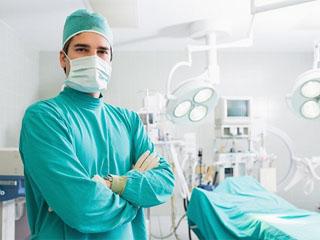 ПРОГРАММАКиров 2019УТВЕРЖДАЮРектор ФГБОУ ВО Кировский ГМУ Минздрава РФ _________________ Л.М. Железнов «______»__________________201__ г.Состав оргкомитета олимпиады Проф. Железнов Л.М. – председатель оргкомитета, ректор Кировского ГМУ.Доц. Зайков А.А. – зам. председателя оргкомитета, зав. кафедрой топографической анатомии и оперативной хирургии.Доц. Касаткин Е.Н. – проректор по учебной работе, зав. кафедрой безопасности жизнедеятельности и медицины катастроф.Проф. Разин М.П. – проректор по научной и инновационной работе и связям с практическим здравоохранением, зав. кафедрой детской хирургии.Проф. Бахтин В.А. – зав. кафедрой госпитальной хирургии.Доц. Прокопьев Е.С. – зав. кафедрой факультетской хирургии.Доц. Битеев В.Х. – зав. кафедрой общей хирургии.Доц. Кисличко С.А. – зав. кафедрой онкологии.Проф. Вязников В.А. – кафедра факультетской хирургии. Проф. Никитин Н.А. - кафедра факультетской хирургии. Проф. Храбриков А.Н. – кафедра госпитальной хирургии. Проф. Кисличко А.Г. – кафедра онкологии. Доц. Тукмачев А.Г. – зав. курсом травматологии и ортопедии. Доц. Фетисов В.А. – кафедра общей хирургии. Доц. Русинов В.М. - кафедра госпитальной хирургии. Доц. Садаков А.Е. – кафедра топографической анатомии и оперативной хирургии. Доц. Шевченко А.А. – кафедра общей хирургии. Доц. Галкин В.Н. – кафедра детской хирургии. Доц. Сухих Н.К. – кафедра детской хирургии. Доц. Скобелев В.А. – кафедра детской хирургии. Доц. Онучин П.Г. – кафедра госпитальной хирургии. Доц. Бухарин О.М. - кафедра топографической анатомии и оперативной хирургии.Состав жюри по конкурсам олимпиады	Конкурс – «Визитка» (представление команды).Жюри: Проф. Железнов Л.М. – ректор Кировского ГМУ.Проф. Никитин Н.А.  -  кафедра факультетской хирургии.Доц. Касаткин Е.Н. – проректор по учебной работе, зав. кафедрой безопасности жизнедеятельности и медицины катастроф.Конкурс – «Вязание хирургических узлов».Жюри:Доц. Прокопьев Е.С. – зав. кафедрой факультетской хирургии.Доц. Зайков А.А. – зав. кафедрой топографической анатомии и оперативной хирургии.Доц. Галкин В.Н. – кафедра детской хирургии.Конкурс – «Десмургия».Жюри:Проф. Вязников В.А.  – кафедра факультетской хирургии.Доц. Шевченко А.А. – кафедра общей хирургии.Доц. Фетисов В.А. – кафедра общей хирургии.Конкурс – «Хирургические инструменты».Жюри:Доц. Зайков А.А. – зав. кафедрой топографической анатомии и оперативной хирургии.Доц. Битеев В.Х. – зав. кафедрой общей хирургии.Доц. Кисличко С.А. – зав. кафедрой онкологии.Конкурс – «Хирургические доступы»Жюри:Проф. Бахтин В.А. – зав. кафедрой госпитальной хирургии.Доц. Прокопьев Е.С. – зав. кафедрой факультетской хирургии.Доц. Русинов В.М. – кафедра госпитальной хирургии.Конкурс – «Интубация трахеи».Жюри:Проф. Храбриков А.Н. – кафедра госпитальной хирургии.Проф. Разин М.П. – проректор по научной и инновационной работе и связям с практическим здравоохранением, зав. кафедрой детской хирургии.Доц. Зайков А.А. – зав. кафедрой топографической анатомии и оперативной хирургии.Конкурс – «Шов сухожилия».Жюри:Доц. Тукмачев А.Г. – зав. курсом травматологии и ортопедии.Доц. Бухарин О.М. – кафедра топографической анатомии и оперативной хирургии.Доц. Садаков А.Е. – кафедра топографической анатомии и оперативной хирургии.Конкурс – «Сосудистый анастомоз».Жюри:Проф. Бахтин В.А. – зав. кафедрой госпитальной хирургии.Доц. Галкин В.Н. – зав. кафедрой детской хирургии.Доц. Онучин П.Г. – кафедра госпитальной хирургии.Конкурс – «Ранение сердца».Жюри:Проф. Вязников В.А.   – кафедра факультетской хирургии.Доц. Битеев В.Х. – зав. кафедрой общей хирургии.Доц. Сухих Н.К. – кафедра детской хирургии.Конкурс – «Кишечный анастомоз».Жюри:Проф. Никитин Н.А. – кафедра факультетской хирургии.Доц. Фетисов В.А. – кафедра общей хирургии.Доц. Садаков А.Е. – кафедра топографической анатомии и оперативной хирургии.Конкурс – «Микрохирургический»Жюри:Доц. Онучин П.Г. - кафедра госпитальной хирургии.Доц. Скобелев В.А. – кафедра детской хирургии.Доц. Русинов В.М. – кафедра госпитальной хирургии.Конкурс – «Эндоскопические манипуляции».Жюри:Проф. Кисличко А.Г. – кафедра онкологии.Проф. Разин М.П. – зав. кафедрой детской хирургии.Доц. Тукмачев А.Г. – зав. курсом травматологии и ортопедии.Порядок проведения ОлимпиадыДля участия во VI внутри вузовской Олимпиаде студентов по хирургии имени профессора В.А. Журавлева необходимо от команды (8-10 студентов и один руководитель) с 30 сентября по 20 октября  2019 г.  подать заявку на кафедру топографической анатомии и оперативной хирургии Кировского ГМУ на печатном носителе или по электронной почте (al.zaikov1956@mail.ru  -  доценту Зайкову Александру Александровичу) -  От каждого факультета участвует не менее одной команды.- В Олимпиаде принимают участие студенты 3 - 6-х курсов лечебного, педиатрического и стоматологического факультетов.- Выполнение конкурсов проверяется и оценивается членами жюри. Работа оценивается в баллах, которые утверждаются членами жюри.- Каждый член жюри заполняет ведомость оценок выполнения конкурсных заданий. Итоговый результат заносится в сводную ведомость.- В помещение, где выполняются задания Олимпиады, находятся участники (студенты), члены жюри, ответственное лицо по данной номинации и другие лица, назначенные Оргкомитетом (рабочая группа), обеспечивающие контроль соблюдения регламента.- В каждой номинации конкурса студенты участвуют командами по 2-3 человека.- При решении заданий нельзя пользоваться справочными материалами, включая атласы, словари и. т. д. Мобильные телефоны должны быть выключены.Определение победителей:- победителем Олимпиады признается команда студентов, набравшая наибольшую сумму баллов за всю совокупность заданий;- победители и призеры отдельных конкурсов определяются по общей совокупности баллов, набранных в каждой номинации. Оргкомитет может установить несколько победителей в номинациях;- призовые места команд определяются следующим образом: 1, 2 и 3 места – по общей совокупности баллов всех конкурсов;- окончательные итоги Олимпиады оформляются протоколом и утверждаются председателем Оргкомитета Олимпиады по каждому из конкурсов; к протоколу прилагается сводная ведомость оценок;- финальный тур завершается публичными награждениями победителей.При проведении олимпиады команды используют хирургические инструменты, шовный материал и биологический материал (согласно регламенту) предоставляемые организаторами.  Форма одежды: халат, чепчик, бахилы, хирургические перчатки.ПРОГРАММА ПО ПРОВЕДЕНИЮ  V ОЛИМПИАДЫ СТУДЕНТОВ ПО ХИРУРГИИ В КИРОВСКОМ ГМУ1 ноября 2018 г.2 ноября 2018 г.Внимание! Конкурсы будут проводиться с использованием органов свиней.КОНКУРСНЫЕ ЗАДАНИЯ ОЛИМПИАДЫ:1 день (29 октября 2019 г.)«ВИЗИТКА» (хирургический КВН)Темы: будни хирурга, подготовка к олимпиаде  и  т.п.Регламент: не более 7 минут; видеофильм -5 мин.Характер выступления: презентация, музыкальные выступления, сценки, шутки, видеоролики.Оценивается: оригинальность, юмор, артистичностьУчастники: заявленный состав команды.Вязание хирургических узловДвум участникам требуется связать как можно большее количество узлов из нити на пальце третьего участника за 30 секунд. Первые 2 узла фиксируются. Оба участника от одной команды начинают вязать узлы одновременно.Подсчёт длины косички: Оценивается сумма длин только качественно сформированных косичек, т.е. от начала до первой погрешности (дефект, через который проходит предмет диаметром 1 мм). Наибольшая сумма длин косичек оценивается в 5 баллов. Далее — каждое последующее место минус 0,5 балла. Количество участников: 2 человека.Способ формирования петель: любой, на усмотрение участников.Длина нити: 70 см Материал и толщина нити: капрон 2/0.Конкурс «Десмургия»Одному участнику необходимо наложить повязку на импровизированного пострадавшего.По жребию будет необходимо наложить одну из повязок:- чепец;- шапочку Гиппократа;- повязку Дезо.Используемый материал: бинты медицинские 14 см 2 - 3 шт.* 1 балл за время зачисляется только первым трем командам, завершившим конкурс.Время выполнения: 3 мин.Знание хирургических инструментовУчастникам заранее будет предложен полный список инструментов на Олимпиаду. Каждый из этих инструментов будет соответствовать определенной карте из колоды. От каждой команды требуется 5 участников, которые   поочередно будут выбирать карту из колоды и показывать соответствующий инструмент.Необходимо будет произнести полное номенклатурное (в соответствии со списком) название данного инструмента и его предназначение. За каждый правильный ответ дается 1 балл. За неполный ответ - 0,5 балла.Конкурс на знание хирургических доступовОдному участнику из команды будет предложено продемонстрировать знание хирургических доступов. Задание для каждого будет определено жребием.1. Доступ для вскрытия поднижнечелюстной флегмоны (при одностороннем поражении клетчатки поднижнечелюстной области); 2. Доступ к мочеточнику по Пирогову; 3. Доступ Кохера (разрез для доступа к щитовидной железе); 4. Доступ Петровского (доступ к подключичной артерии с резекцией ключицы); 5. Доступ Джанелидзе (доступ к подключичной артерии с резекцией ключицы); 6. Доступ к плечевой артерии (разрез по проекционной линии плечевой артерии); 7. Срединная торакотомия (для доступа к сердцу); 8. Доступ Доти к сердцу; 9. Переднебоковой доступ к легкому; 10. Доступ  при ретромаммарном мастите; 11.Задний доступ Лангенбека к локтевому суставу12. Штыкообразный доступ Олье13. Доступ Клаппа (на ладонной поверхности пальца при сухожильном панариции); 14. Разрезы для вскрытия флегмоны пространства Пирогова-Парона (в нижней трети предплечья); 15. Кохера (доступ к желчному пузырю и печени); 16. Мак-Бурнея-Волковича-Дьяконова (разрез при аппендэктомии и операциях на слепой кишке); 17. Разрез при средне-срединной лапаротомии;18.Косопоперечный доступ Федорова к желчному пузырю;19. Трансректальная продольная лапаротомия; 20. Нижняя поперечная лапаротомия по Пфанненштилю;21.Доступ Шпрангеля к селезенки;22.Задне поясничный доступ Франкссона к обоим надпочечникам;23.Доступ к шейному отделу пищевода по В.И. Разумовскому.Интубация трахеиЗадание: Оротрахеальная интубация на тренажёре.Если интубационная трубка окажется в просвете пищевода, суммарная оценка за конкурс – 0 баллов!Интубация выполняется в перчатках и с проводником. Участники могут использовать свой ларингоскоп и проводник.При равенстве количества баллов итоговое ранжирование команд будет производиться по времени выполнения задания.Количество человек в бригаде – 2 участника.                          2-й день (2 ноября 2018 г.)Шов сухожилияЗадача: Наложить шов на повреждённое свиное сухожилие (Вид повреждения: поперечный линейный разрез).Участники: бригада 2 - 3 человека: хирург, ассистент, операционная сестра.Инструменты: Иглодержатель Гегара, пинцет (хирургический либо анатомический), хирургические иглы (вид игл выбирается участниками индивидуально, в зависимости от методики шва), шприц. Разрешается использовать свои инструменты.Шовный материал: Разрешается использовать свой, с дальнейшим обоснованием. Рекомендации: использовать нерассасывающийся шовный материал на внутриствольные швы.Материальное обеспечение: Свиное сухожилие, фиксированное на твёрдой поверхности, хирургические инструменты (по необходимости), стерильные одноразовые халаты. Маски, перчатки и шапочки необходимо принести с собой.Условия проведения: Перед началом конкурса членами жюри на сухожилие наносится повреждение (линейный поперечный разрез). Сухожилие жёстко фиксируется на твёрдой поверхности на весь период операции, запрещается откреплять сухожилие, разрешается поворачивать сухожилие вокруг своей оси пинцетами. Методика наложения шва на сухожилие выбирается каждой бригадой индивидуально. Жильность не более 4 нитей. Шовный материал разрешается использовать свой, с последующим обоснованием. Время выполнения операции: 30 минут.Качество операции оценивается членами жюри по следующим критериям:Если бригады набрали равное количество баллов, определение места проводится по времени выполнения операции.Сосудистый конкурсЗадание: Участникам будет предложено за 60 мин. сформировать сосудистый анастомоз «конец в бок», «конец в конец», «бок в бок» с предварительной жеребьевкой. Способ формирования анастомоза выбирается самостоятельно операционной бригадой.  Шовный материал – пролен- 4/0-6/0Участники: В бригаде – не более 3-х человек (оператор, ассистент, операционная сестра).Команды, уложившиеся во время конкурса, плюс - 2 балла, остальные команды - 0 баллов.Шов раны сердцаУсловия конкурса:1) В конкурсе участвуют 2-3 студента;2) Участникам за короткие сроки будет предложено ушить резанную рану правого (левого) желудочка сердца, используя П-образный шов с применением прокладок из тефлона (перикарда).3) Ранение находится вблизи коронарной артерии, участники должны ушить ранение таким образом, чтобы не нарушить проходимость сосуда;4) Сердце будет подсоединено к системе, где в просвет правого предсердия будет поступать под давлением окрашенная жидкость, имитирующая кровь. Будет оцениваться объем кровопотери;5)  Рекомендация: 
- Иглодержатель 1 шт. 
- Пинцеты  2 шт.
- Ножницы Купера 1 шт. 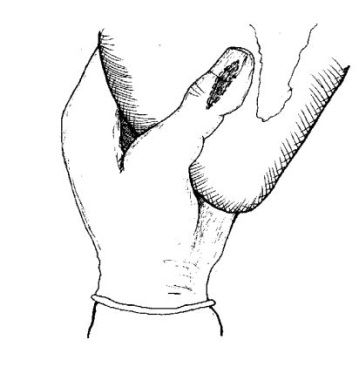 «Классический» хирургический прием – четыре пальца левой руки подведены под сердце, первый палец левой руки аккуратно прижимает рану сердца, правая рука хирурга свободна для наложения шва.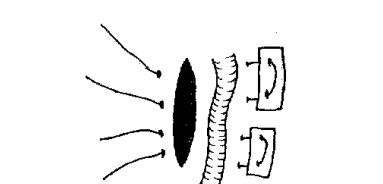 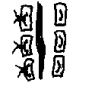 Ушивание раны сердца вблизи коронарной артерии П-образным швом с применение прокладок из тефлона (перикарда).Хирургической бригадой - победителем конкурса «Шов ранения сердца» признается хирургическая бригада команды, получившей максимальное количество баллов за этот конкурс, а в случае равенства баллов – по затраченному времени.10. Кишечный анастомоз Задание: Осуществить наложение анастомоза на тонкую кишку.Способ формирования анастомоза (конец в конец, конец в бок, бок в бок) будет определен жеребьевкой. Анастомоз может быть сформирован как однорядным, так и двухрядным ручным швом без использования механических сшивающих аппаратов.Время выполнения: 60 минут.Количество человек в бригаде: 3 - 4 участника (оператор, 1 - 2 ассистента, операционная сестра).При равенстве количества баллов итоговое ранжирование команд будет производиться по времени выполнения задания.Примечания: 1. Используемый шовный материал: Викрил 3.0. Для лигирования сосудов брыжейки будет выдан нерассасывающийся шовный материал. 2. Участникам будут предложены необходимые инструменты для выполнения данной операции. Не запрещается пользоваться своим набором инструментов.11. Микрохирургический конкурс (микро-шов перчатки)Задание: Конкурсантам предлагается выполнить доступ на перчаточном муляже и наложить швы с помощью микрохирургической техники.Участники: На конкурс по жребию идут последовательно по 2 команды, участвует 1-2 человека.Оборудование: 2 налобных осветителя   с увеличением, перчаточная модель: резиновый палец наполнен водой, герметично перевязан и вставлен в другой резиновый палец, закреплен на операционном столе. 	Клиническая ситуация: перчаточный муляж выполняет роль «кожного шва на веке лица». Требуется сделать разрез по отмеченным точкам (до 2,5 см.) и наложить максимально допустимое количество швов в течение 10 минут.При равенстве количества баллов итоговое ранжирование команд будет производиться по времени выполнения задания. Примечания: 1) Шовный материал Prolen 8/0, или аналогичный монофиламентный нерассасывающийся шовный материал предоставляется организаторами.  2) Инструменты иметь с собой, по возможности предоставляется организаторами.  3) Предоставляется операционный налобный осветитель.Количество человек в бригаде – 1-2 человека (оператор, ассистент, операционная сестра). 12. Эндоскопический конкурсКонкурс по эндовидеохирургии  состоит из 2-х этапов:I этап.Вязание косички.Оборудование: Тренажер для эндовидеохирургии коробочного типа. Иглодержатель, эндовидиохирургические ножницы, диссектор.Задание: Необходимо за 1 минуту связать как можно больше узлов.Количество участников: 1-2 человекаКритерии оценки:Время - отмечается организаторами.  Баллы распределяются следующим образом: команда связавшая больше узлов получает 5 баллов, следующая – 4 балла, т.е с каждым следующим местом количество баллов уменьшается на 1 балл.Максимальное количество баллов за данный этап: 5 баллов                                    II этапФормирование экстракорпорального узла (Петля Редера).Оборудование: Тренажер для эндовидеохирургии коробочного типа. Иглодержатель, эндовидиохирургические ножницы, диссектор.Задание: Оператору необходимо провести нить под маточной трубой и вывезти концы нити через отверстия тренажера. Затем сформировать петлю Редера, затянуть и переместить ее узлопереместителем или иглодержателем до желаемой точки. Необходимо сформировать 2 узла и провести резекцию маточной трубы. Количество участников: 1-2 человекаКритерии оценки: 	1. Время – отмечается организаторами. Баллы распределяются следующим образом: команда выполнившая данную манипуляцию быстрее всех, получает 5 баллов, следующая – 4 балла, т.е с каждым следующим местом кол-во баллов уменьшается на 1 балл.2. Качество выполнения: Узел должен быть состоятельным, не распускаться. Максимальное количество баллов за этап: 5 балловОценочные средства: Максимальное количество баллов за эндовидеохирургический  конкурс – 10 баллов.По вопросам, связанными с конкурсами, обращаться: Зайков Александр Александрович  –  тел.:8-909-131-45-18.В случае возникновения споров, сомнениях в точности подсчета баллов, команда может подать апелляцию не позднее 15 минут после оглашения результатов конкурса. Апелляция рассматривается путем повторного подсчета баллов, осуществляемого членами жюри, в присутствии председателя жюри. Подведение итогов.Заявка на участиев VI внутри вузовской студенческой олимпиаде по хирургии имени профессора В.А. Журавлева, которая состоится в 29 – 30 октября 2019 г. на базе кафедры топографической анатомии и оперативной хирургии Кировского ГМУ(г. Киров, ул. Пролетарская д. 38)Руководитель команды (капитан).Состав команды (по факультетам, с указанием курса и группы, ФИО - полностью).Название команды.Бронирование мест в гостинице (для иногородних участников).Количество и название конкурсов в которых участвует команда с фамилиями участников.№ВремяМероприятиеМесто проведения14.00-14.30Регистрация, открытиеКорпус № 1Аудитория № 411114.40-15.30Визитка (представление команд)Корпус № 1Аудитория № 411215.40-16.10Вязание хирургических узловКорпус № 1Аудитория № 411316.20-16.50ДесмургияКорпус № 1Аудитория № 411417.00-17.30Знание хирургических инструментовКорпус № 1Аудитория № 411517.40-18.20Интубация трахеиКорпус № 1Аудитория № 411618.30 – 19.00Хирургические доступыКорпус № 1Аудитория № 411№времяМероприятиеМесто проведения714.00-14.40Шов сухожилияКорпус № 2Аудитория № 213814.00-15.30Сосудистый анастомозКорпус № 2Аудитория № 215915.30-17.00Кишечный анастомозКорпус № 2Аудитория № 2131016.00-17.00Шов раны сердцаКорпус № 2Аудитория № 2151114.00-15.30Эндоскопический конкурс Корпус  № 2Аудитория № 2161216.00-17.00Микрохирургический конкурсКорпус  № 2Аудитория № 21618.00-19.00Подведение итогов, награждение, закрытие Олимпиады Корпус № 2Аудитория № 218Критерии оценкиКоличество балловЮмор1 балл2. Артистичность1 балл3. Оригинальность1 балл4. Соответствие хирургической тематике 1 баллМаксимальное  количество баллов:4 баллаКритерии оценкиКоличество балловСумма длин косичек узлов в мм за 30 секунд двух участников конкурсаСумма длин косичек наибольшая – 5 баллов.Последующие суммы – на 0,5 балла меньшеМаксимальное количество баллов:5 балловКритерии оценкиКоличество балловФункциональность повязки2 баллаВремя1*баллОтсутствие излишней массивности1 баллЭстетичность1 баллМаксимальное количество баллов:5 балловКритерии оценкиКоличество балловЗнание послойного строения области хирургического доступа1 Знание показаний и противопоказаний доступа1Знание техники выполнение данного оперативного доступа1Максимальное количество баллов:3 баллаКритерии оценкиКоличество балловВремя (не более 20 секунд) 1 баллПравильность интубации (трубка должна проходить ровно, не в пищевод, должны равномерно вентилироваться оба лёгких)1 баллОтсутствие травматизации стенок ротовой полости  (травматизация зубов учитывается при давлении клинком на резцы манекена (индикатором будет служить губная помада), резкое и сильное разгибание шеи во время интубации (смотрится правильность работы ларингоскопом.)Отсутствие травматизации ротовой полости и отсутствие резкого разгибания шеи во время интубации – 2 баллаТравматизация ротовой полости или разгибание шеи-1 баллТравматизация ротовой полости и разгибание шеи – 0 балловТеоретическая подготовка (команде будет задан 1 теоретический вопрос)1 баллМаксимальное количество баллов:5 балловКритерии оценкиКоличество балловПрочностьбалловТеоретическая подготовкабаллаОбоснование  выбранной методики.баллПравильная работа с инструментами.баллЭстетичностьбаллаВремя выполнения1 баллМаксимальное количество баллов:14 балловКритерии оценки Количество балловВидимый стеноз анастомоза3 балла – отсутствие видимого стеноза0 баллов – выявление видимого стенозаГерметичность (проверяется путем пункции сосуда шприцем с окрашенным крахмальным или коллоидным раствором)5 баллов – отсутствие струйного вытекания раствора (капельное)3 балла – 1 струйное протекание1 балл – 2 струйных вытеканий0 баллов – более двух струйных вытеканийЭстетичность (равное расстояние между швами и от края сосудистой стенки, ровная линия анастомоза, отсутствие карманов)3 балла - равное расстояние между швами и от края сосудистой стенки, ровная линия анастомоза, отсутствие карманов2 балла – в 1 месте неравномерное расстояние между швами и от края сосудистой стенки, ровная линия анастомоза, но 1 стежок лежит не на линии или есть 1 карман1 балл – в 2 местах неравномерное расстояние между швами и от края сосудистой стенки, ровная линия анастомоза, но 2 стежка лежат не на линии и есть 2 кармана0 баллов – в больше, чем 2 местах неравномерное расстояние между швами и от края сосудистой стенки, кривая линия анастомоза, больше 2 стежков лежат не на линии, и есть больше 2-х кармановТеоретическая подготовка (2  вопроса в рамках конкурса в т.ч. по обоснованию выбранной методики и 1 вопрос решение ситуационной задачи)3 балла – 3 полностью правильных ответа на 3 вопроса2 балла – 2 полностью правильных ответа на 3 вопроса1 балл – 1 полностью правильный ответ на 3 вопроса0 баллов – нет правильных ответов.Отсутствие прошивания задней стенки1 балла – задняя стенка не прошита;0 баллов – есть прошивание задней стенкиОтсутствие провисания и перекрещивания лигатур 1 балл – отсутствие провисания и перекрещивания лигатур 0 –провисания и перекрещивания лигатурВремя выполнения 2*баллаМаксимальное количество баллов:18 балловКритерии оценкиКоличество балловГерметичность -шов герметичный;просачивание жидкости;подтекание из линии шва.5 баллов1 балл0 балловЭстетичность -одинаковые промежутки между стежками, одинаковое направление стежков, равномерное затягивание стежков;одинаковые промежутки между стежками, разное направление стежков, неравномерное затягивание стежков;различные промежутки между стежками, одинаковое направление стежков, неравномерное затягивание стежков;различные промежутки между стежками, разное направление стежков, неравномерное затягивание стежков4 балла3 балла1 балл0 балловОтсутствие сквозных швов (проверяется при осмотре полости правого желудочка изнутри после вскрытия) -отсутствие сквозных швов;один сквозной шов;больше одного сквозного шва.3 балла2 балла1 баллОбъем кровопотери (в мл прокрашенной жидкости) -до 100 мл;до 150 мл;до 200 мл;3 балла1 балл0 балловПроходимость коронарного сосуда (оценивается путем введения в просвет сосуда зонда) -проходимость сохранена;коронарный сосуд прошит.3 балла0 балловВремя выполнения (время выполнения конкурса – 7 минут) -до 5 мин;до 7  мин;более 7 мин;3 балла2 балла0 балловМаксимальное количество баллов:21 балловКритерии оценкиКоличество балловГерметичность (наполнение кишки водой)5 баллов2. Эстетичность (внешний осмотр) -одинаковые промежутки между стежками, одинаковые направления стежков, равномерное затягивание стежков; одинаковые промежутки между стежками, разное направление стежков, равномерное затягивание стежков; одинаковые промежутки между стежками, разное направление стежков, неравномерное затягивание стежков; различные промежутки между стежками, одинаковые направления стежков, неравномерное затягивание стежков; различные промежутки между стежками, разное направление стежков, неравномерное затягивание.балла    3 балла  2 балла1 баллбаллов3.Отсутствие сквозных швов при наложении серозно-мышечного шва- отсутствие шовного материала в просвете кишки; прорезывание шовного материала (не более 2 швов); прорезывание шовного материала более 2 швов.3 балла1 баллбаллов4.Умение работать с инструментами- при соблюдении критерия; при несоблюдении критерия.2 баллабаллов5.Отсутствие стеноза просвета анастомоза –отсутствие стеноза; стеноз (5-10 % от диаметра просвета кишки); стеноз (10-20 % от диаметра просвета кишки); стеноз (20-30 % от диаметра просвета кишки); стеноз (более 30 % от диаметра просвета кишки).4 балла3 балла2 балла1 балл0 баллов6. Время выполнения (60 минут) -2 баллаМаксимальное количество баллов:20 балловКритерии оценкиКоличество балламРовный прямой доступ –доступ правильный;доступ неровный.1 балл0 балловВремя выполнения 10 минут –команда уложилась во время;команда не уложилась по времени .1 балл0 балловКоличество «затянутых» швов на рану  (за каждый шов 0,5 балла)3 и более -  2  балла2– 1 балл.1  – 0,5 баллаЭстетичность –ровные аккуратные швы, расстояние между ними одинаковое;есть разница между швами более 1 мм;разница между швами  больше 3 мм. 2 балла1 балл0 балловМаксимальное  количество баллов:6 баллов